Основна школа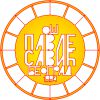 „Павле Савић”Косте Нађа 25, 11050 БеоградТел/факс: 30 – 45 – 311,  Боравак – локал бр. 20Боравак: 060/04 – 66 – 730е – mail: direktor@ospavlesavic.edu.rsСајт школе:  http://ospavlesavic.edu.rs/ПОШТОВАНИ РОДИТЕЉИ,У ЦИЉУ КВАЛИТЕТНОГ ПРАЋЕЊА УСПЕХА И РАДА УЧЕНИКА У ПРОДУЖЕНОМ БОРАВКУ, ВАШЕ И НАШЕ БОЉЕ ИНФОРМИСАНОСТИ, МОЛИМО ВАС ДА ПОПУНИТЕ СЛЕДЕЋИ УПИТНИК.Напомене:Уз попуњен упитник неопходно је доставити сагласност и потврде о запослењу оба родитеља.Попуњену и потпуну документацију предати искључиво учитељицама Продуженог боравка, од 25.5.2020. године до 16.6.2020. године, сваког радног дана у периодима:од 9.00 часова до 13.00 часова  и од 15.30 часова до 16.30 часова.                             ОШ ''Павле Савић''Косте Нађа 25БеоградС А Г Л А С Н О С ТО УСЛОВИМА И НАЧИНИМА КОРИШЋЕЊА УСЛУГА ПРОДУЖЕНОГ БОРАВКАОпшти услови рада боравка:У случају да дете само одлази кући, потребно је приложити писмену сагласност која ће садржати време одласка и бити оверена Вашим потписом. Родитељ/старатељ је у обавези  да о алергијским и хроничним болестима ученика благовремено обавести учитеље Продуженог боравка. У том случају, на упис потребно је донети и копију извештаја  лекара о алергијама на одређену врсту хране.Родитељ/старатељ је у обавези да услед појаве вирусних или бактеријских инфекција дете у том периоду не доводи у боравак.Фотографисање ученика вршиће се и користити искључиво у педагошке сврхе, за промоцију школе, пројеката и разноврсних активности и постигнућа ученика.Општи услови коришћења ручка:Ручак је обавезан за све ученике који користе услуге Продуженог боравка.Неопходно је дете пријавити или одјавити за ручак дан раније до 11:00 часова на број телефона 011/30-45-311,  локал број 20 или на број 060/ 04 – 66 - 730.Није дозвољено преузимање деце из боравка  за време ручка и током самосталног рада (израде домаћих задатака).Уколико дете у неком периоду не похађа боравак, неопходно је да родитељ/старатељ до 5. у месецу од учитеља у боравку преузме уплатницу за претходни месец и дуговање измири у предвиђеном року.Уколико дуговања за ручак не буду измирена у предвиђеном року, ученик одлуком директора престаје да похађа боравак. Самосталан рад ученика:Учење (израда домаћих задатака и додатни рад) је обавезно за све ученике.Ученик је у обавези да поштује правила понашања у учионици и трпезарији, тако да појединац својим понашањем не омета рад групе.Уколико учитељице и педагошко-психолошка служба процене да се због недоличног понашања ученика предвиђене активности не могу адекватно реализовати, ученик ће одлуком директора бити искључен из боравка.Име и презиме ученикаРазред и одељењеДатум и место рођења	      Отац		               МајкаИме и презимеАдреса становањаФиксни и мобилни телефонСтручна спремаЗанимање и место радаПодаци о породици (са киме дете живи)Алергије дететаПосебне карактеристике дететаОсобе које преузимају дете из Продуженог боравка